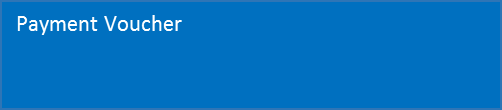  Voucher No.  ....………............. Voucher No.  ....………............. Voucher No.  ....……….............Date  ….………..………………..Date  ….………..………………..Date  ….………..………………..Pay to………………………………………….                                                                                                                                                                                         Pay to………………………………………….                                                                                                                                                                                         Pay to………………………………………….                                                                                                                                                                                         Pay to………………………………………….                                                                                                                                                                                         Pay to………………………………………….                                                                                                                                                                                         Pay to………………………………………….                                                                                                                                                                                         Pay to………………………………………….                                                                                                                                                                                         Pay to………………………………………….                                                                                                                                                                                         Pay to………………………………………….                                                                                                                                                                                         DescriptionDescriptionDescriptionDescriptionDescriptionDescriptionDescriptionDescriptionAmountAmountDescriptionDescriptionDescriptionDescriptionDescriptionDescriptionDescriptionDescriptionAmountAmount  Total Amount  Total Amount  Total Amount  Total Amount  Total Amount  Total Amount  Total Amount  Total AmountChecked By...................................  Checked By...................................  Checked By...................................  Entry By.............................. Entry By.............................. Entry By.............................. Collector ...................................... Collector ...................................... Collector ...................................... Cash........................................................BathCash........................................................BathCash........................................................BathCash........................................................BathCheque.......................................................Bath No.......................................Cheque.......................................................Bath No.......................................Cheque.......................................................Bath No.......................................Cheque.......................................................Bath No.......................................Cheque.......................................................Bath No.......................................Cheque.......................................................Bath No.......................................Cheque.......................................................Bath No.......................................